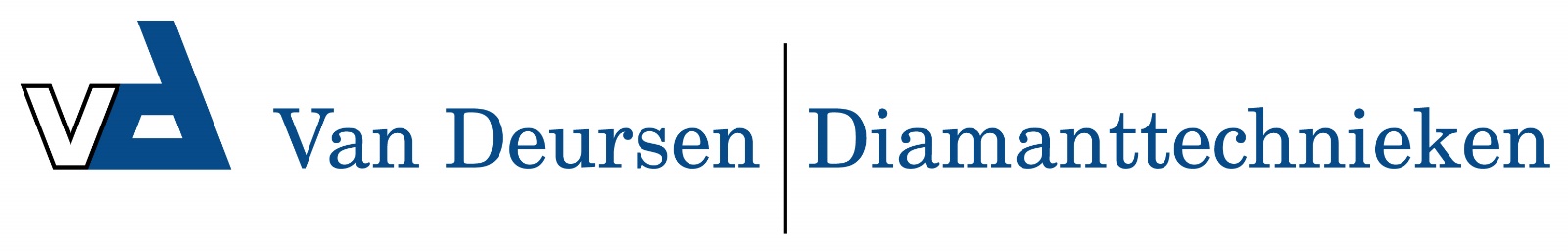 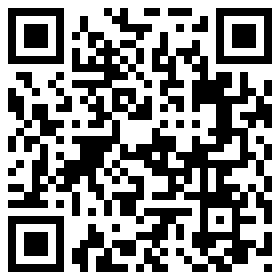 1110560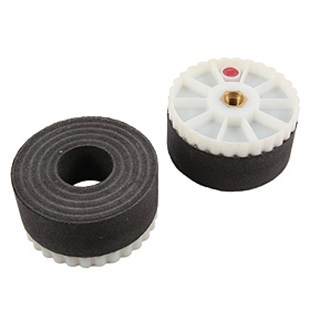 De M-14 de handslijpsteen type Sebald HSR - Bakelit is bedoeld voor gebruik op haakse slijpers tot 2000 U / min. Geschikt voor droog slijpen van natuur- en kunststeen. De standaard hardheid met rode plastic deksel behaald goede standtijd.1110560Sebald HSR / D 100 mm / K 16/20 rotM 14 / Bakelit / Marmor & Granit1110561Sebald HSR / D 100 mm / K 24/36 rotM 14 / Bakelit / Marmor & Granit1110562Sebald HSR / D 100 mm / K 60 rotM 14 / Bakelit / Marmor & Granit1110563Sebald HSR / D 100 mm / K 120 rotM 14 / Bakelit / Marmor & Granit1110564Sebald HSR / D 100 mm / K 220 rotM 14 / Bakelit / Marmor & Granit